Narysuj za pomocą strzałek przykładowe drogi pieska do kości. Pamiętaj, że pole, na którym stoi piesek to start, a pole z kością to meta. Zobacz przykład drogi poniżej:1.  2.3.Narysuj drogę pieska do kości, a następnie do domku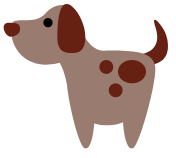 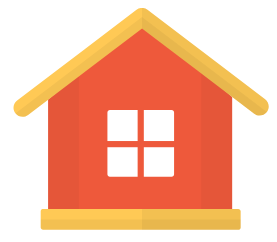 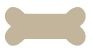 